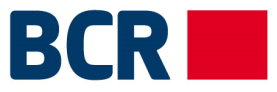 BCR CHIȘINĂU -  INTERNSHIP PROGRAMeste o oportunitate excelentă pentru a începe cariera ta în domeniul bancar în calitate deStagiar Vei beneficia de un job cu responsabilități reale și vei putea învăța banking în practică. Este șansa ta de a te alătura echipei BCR Chișinău, una din primele bănci cu capital străin care și-a extins afacerile în Republica Moldova.
Descrierea generală a programului
BCR CHIȘINĂU INTERNSHIP PROGRAM oferă participanților posibilitatea de a câștiga primul salariu și de a învăța din practică ce înseamnă banking în toată complexitatea lui. Vei fi încadrat in activitatea unui departament, pentru a vedea cum funcționează o banca din interior si își coordonează activitățile cu alte entități. Vei beneficia de mai multe traininguri pentru a înțelege specificul activității in general, precum si vei avea un mentor care te va ghida in activitatea ta. 
Durata programuluiI etapă - 3 luniII etapă - 3 luniCerințe de participareStudent / masterand / absolvent al facultății cu profil economic;Nota medie generală 8.5 și mai mult, pentru anii de studii;Cunoașterea PC (Word, Excel, PowerPoint) la nivel de utilizator avansat;Cunoașterea limbii engleze un avantaj; Cum să te înscrii la program
Persoanele interesate de participare la BCR CHIȘINĂU INTERNSHIP PROGRAM sunt invitate să depună CV, cu indicarea in CV a notei medii pentru anii de studii și o scrisoare de motivare,  până în data de 30 noiembrie 2017 prin email la  resurse.umane@bcr.md     
Doar persoanele selectate vor fi contactate pentru testare și interviu.